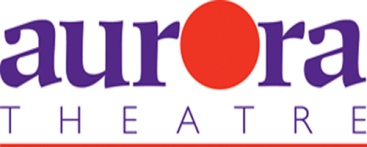 For more information:Laurel HaislipBRAVE Public Relations404.233.3993lhaislip@bravepublicrelations.comFOR IMMEDIATE RELEASEAurora Theatre invites and inspires with summer camp open house
Lawrenceville theater to offer early bird discounts for budding actors and their families LAWRENCEVILLE, Ga. (March 27, 2018) – Camp casting call! Aurora Theatre, Georgia’s second largest professional theater, is set to welcome young thespians and their families to a Summer Camp Open House on Monday, April 16. From 4 p.m. to 6:30 p.m., parents will have all their most pressing theater questions answered while prospective campers attend free sample classes, tour the facility and experience aspects of a camp day. Students interested in auditioning for a talent-based scholarship during the open house can sign up by emailing education@auroratheatre.com. Complimentary light refreshments will be served.Guests to the open house can also benefit from the Summer Camp One Day Sale, where families can snag the best deals on any of Aurora Theatre Academy’s summer camps, including this year’s production of the highly-popular summer musical camp, Willy Wonka Jr., now in its fifth smash year! All families who sign up on Monday, April 16 will receive $25 off per student registration, ensuring affordability and quality for all area students. Thespians are encouraged to take advantage of this offer over the phone, online or in person throughout the day on April 16 except on previously purchased camp registrations or in conjunction with scholarship offers. To sweeten the deal even further, all attendees who register for summer camp during the open house on April 16 will receive a very special chocolate bar and are eligible for Aurora Theatre Academy’s Golden Ticket Promotion, where one lucky camper to register that day will receive 50 percent off their entire order!For more information on the Summer Camp Open House and One Day Sale, visit http://bit.ly/ATOneDaySale. ###Under the artistic leadership of Co-Founders and Artistic Directors Anthony Rodriguez and Ann-Carol Pence, now in its 22nd Season, Aurora Theatre produces professional live entertainment to suit everyone’s taste. Aurora Theatre is home to over 750 events each year. Two series of theatrical productions, the Peach State Federal Credit Union Signature Series and the GGC Harvel Lab Series, are comprised of the biggest Broadway plays and musicals alongside exciting contemporary theatre. Additionally, Aurora produces concerts, stand-up comedy, children’s programs, metro Atlanta’s top haunted attraction Lawrenceville Ghost Tours, as well as Atlanta’s only professional Spanish language theatre, Teatro Aurora. Aurora Theatre is a world-class theatrical facility with two performance venues. Nestled on the square in historic downtown Lawrenceville, Aurora has FREE attached covered parking and is surrounded by restaurants and shops. Aurora Theatre has garnered numerous accolades highlighted by recent achievements that include a 2016 Governor’s Award for the Arts & Humanities, winner of ten 2017 Suzi Bass Awards, Creative Loafing’s “2010 Best Theatre Company,” Georgia Trend Magazine’s “2011 Best Places to Work in Georgia,” Atlanta Business Chronicle’s “2012 Best Places to Work”, Atlanta Magazine’s “Best of Atlanta 2013”,Georgia Hispanic Chamber of Commerce’s 2014 President and CEO Award for Excellence in Arts, and Gwinnett Chamber’s 2015 IMPACT Regional Business Award for Hospitality .